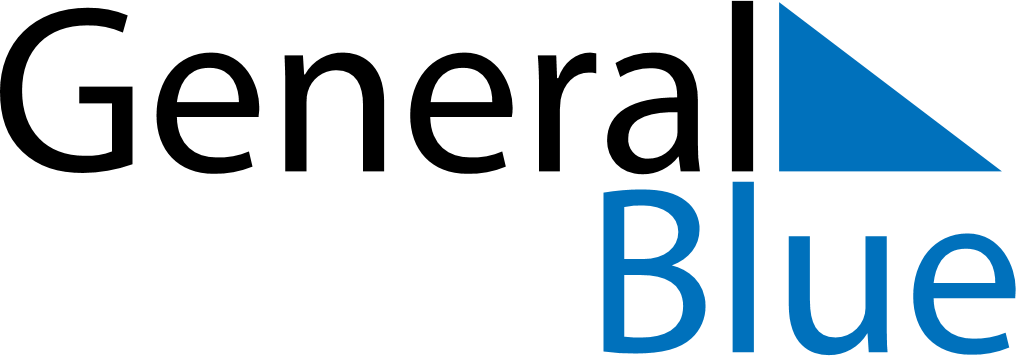 June 2024June 2024June 2024June 2024June 2024June 2024June 2024Haernoesand, Vaesternorrland, SwedenHaernoesand, Vaesternorrland, SwedenHaernoesand, Vaesternorrland, SwedenHaernoesand, Vaesternorrland, SwedenHaernoesand, Vaesternorrland, SwedenHaernoesand, Vaesternorrland, SwedenHaernoesand, Vaesternorrland, SwedenSundayMondayMondayTuesdayWednesdayThursdayFridaySaturday1Sunrise: 3:06 AMSunset: 10:25 PMDaylight: 19 hours and 19 minutes.23345678Sunrise: 3:04 AMSunset: 10:27 PMDaylight: 19 hours and 23 minutes.Sunrise: 3:02 AMSunset: 10:30 PMDaylight: 19 hours and 27 minutes.Sunrise: 3:02 AMSunset: 10:30 PMDaylight: 19 hours and 27 minutes.Sunrise: 3:00 AMSunset: 10:32 PMDaylight: 19 hours and 31 minutes.Sunrise: 2:59 AMSunset: 10:34 PMDaylight: 19 hours and 34 minutes.Sunrise: 2:57 AMSunset: 10:36 PMDaylight: 19 hours and 38 minutes.Sunrise: 2:56 AMSunset: 10:38 PMDaylight: 19 hours and 41 minutes.Sunrise: 2:54 AMSunset: 10:39 PMDaylight: 19 hours and 44 minutes.910101112131415Sunrise: 2:53 AMSunset: 10:41 PMDaylight: 19 hours and 47 minutes.Sunrise: 2:52 AMSunset: 10:43 PMDaylight: 19 hours and 50 minutes.Sunrise: 2:52 AMSunset: 10:43 PMDaylight: 19 hours and 50 minutes.Sunrise: 2:51 AMSunset: 10:44 PMDaylight: 19 hours and 53 minutes.Sunrise: 2:50 AMSunset: 10:45 PMDaylight: 19 hours and 55 minutes.Sunrise: 2:49 AMSunset: 10:47 PMDaylight: 19 hours and 57 minutes.Sunrise: 2:48 AMSunset: 10:48 PMDaylight: 19 hours and 59 minutes.Sunrise: 2:48 AMSunset: 10:49 PMDaylight: 20 hours and 1 minute.1617171819202122Sunrise: 2:47 AMSunset: 10:50 PMDaylight: 20 hours and 2 minutes.Sunrise: 2:47 AMSunset: 10:50 PMDaylight: 20 hours and 3 minutes.Sunrise: 2:47 AMSunset: 10:50 PMDaylight: 20 hours and 3 minutes.Sunrise: 2:47 AMSunset: 10:51 PMDaylight: 20 hours and 4 minutes.Sunrise: 2:47 AMSunset: 10:52 PMDaylight: 20 hours and 5 minutes.Sunrise: 2:47 AMSunset: 10:52 PMDaylight: 20 hours and 5 minutes.Sunrise: 2:47 AMSunset: 10:52 PMDaylight: 20 hours and 5 minutes.Sunrise: 2:47 AMSunset: 10:52 PMDaylight: 20 hours and 5 minutes.2324242526272829Sunrise: 2:48 AMSunset: 10:52 PMDaylight: 20 hours and 4 minutes.Sunrise: 2:48 AMSunset: 10:52 PMDaylight: 20 hours and 4 minutes.Sunrise: 2:48 AMSunset: 10:52 PMDaylight: 20 hours and 4 minutes.Sunrise: 2:49 AMSunset: 10:52 PMDaylight: 20 hours and 3 minutes.Sunrise: 2:50 AMSunset: 10:52 PMDaylight: 20 hours and 2 minutes.Sunrise: 2:50 AMSunset: 10:51 PMDaylight: 20 hours and 0 minutes.Sunrise: 2:52 AMSunset: 10:51 PMDaylight: 19 hours and 59 minutes.Sunrise: 2:53 AMSunset: 10:50 PMDaylight: 19 hours and 57 minutes.30Sunrise: 2:54 AMSunset: 10:49 PMDaylight: 19 hours and 54 minutes.